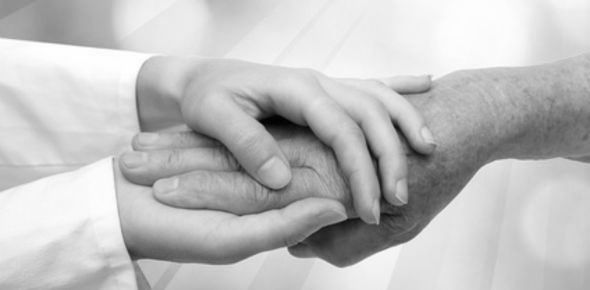 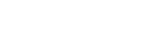 Žádost o poskytování sociální služby v domově se zvláštním režimem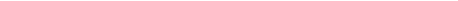        Informace pro žadatelePřijetí žádosti Vám potvrdíme telefonicky nebo emailem. V případě volné kapacity zařízení provedeme sociální šetření, navrhneme Vám termín nástupu a následně s Vámi bude uzavřena Smlouva o poskytnutí služby. Bude-li kapacita domova naplněna, zařadíme Vaši žádost do pořadníků žadatelů. V případě, že bude Vaše žádost zamítnuta, obdržíte písemné vyrozumění, včetně  informací o možnostech řešení Vaší situace.Prohlášení žadatele (zákonného zástupce)Prohlašuji, že jsem veškeré údaje v této žádosti a jejích přílohách uvedl/a pravdivě. Jsem srozumněn/a, že poskytovatel ve smyslu zákona č. 101/2000 Sb., o ochraně osobních údajů,   ve znění pozdějších předpisů, zpracovává moje osobní data a údaje obsažené v dokumentech před zahájením poskytování sociální služby. Beru na vědomí, že do své dokumentace uložené   u poskytovatele mohu kdykoliv nahlédnoutV………………..   dne………..                        ………………………..…………						                     vlastnoruční podpis žadatele                                                                 (zákonného zástupce)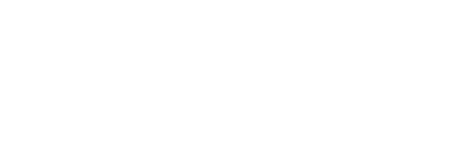 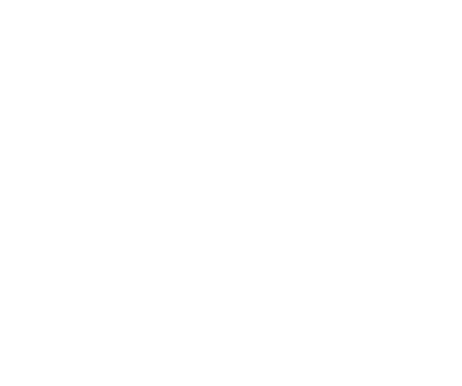 Jste příjemcem důchodu?                   Ano                    NeDruh důchodu: …………………………………………………………………………. Kdo je Váš praktický lékař – uveďte jméno: ............................………………………..………..Adresa a telefon lékaře: .………………………………………………………………....................Čím odůvodňujete nutnost svého umístění v našem domově? Popište svoji nynější situaci - jak máte zajištěnou péči o domácnost a o vlastní osobu (zdraví, soběstačnost, kdo Vám nyní pomáhá, dlouhodobý pobyt v nemocnici nebo LDN, osamělost atd). ………………………………………………………………………………………………………………………………………………………………………………………………………………..….……………………………………………………………………………………………….………..………………………………………………………………………………………………….….…..………………………………………………………………………………………………..…….….……………………………………………………………………………………………….………..…………………………………………………………………………………………………………………………………………………………………………..……………………………………..…Pečuje o Vás rodina nebo jiná osoba?     NE                       ANO  - péče dostačuje                                                                                                                                      - péče již nedostačujeDochází za Vámi pečovatelská služba?    NE                        ANO  - péče dostačuje                                                                                                                                             - péče nedostačuje Zjišťování soběstačnosti (doplňte, zda úkony zvládnete sám, s pomocí  nebo nejste schopen) Pohyb:.............................................................       Nákupy :.....................................................Hygiena:.........................................................        Hospodaření s financemi :.........................Oblékání:.......................................................         Komunikace :............................................Strava:...........................................................         Běžný úklid domácnosti :..........................Užívání léků:..................................................Orientace :   osobou ...........................     časem ..........................  místem ......................situací .......................... (doplňte, zda jste v dané oblasti orientován plně, částečně nebo vůbec) situací ............................ (doplňte, zda  jste v dané oblasti orientován plně, částečně nebo vůbec) Kontakty na Vaše blízké, se kterými můžeme jednat:  jméno : ………………………………………………………….    vztah k žadateli: …………………  adresa: ……......................................……………………………………………............................. telefon: ...................................................      email : ...................................................................  Ve smyslu zák.č.101/2000Sb., o ochraně osobních údajů, ve znění pozdějších předpisů, souhlasím se    zpracováním  mých osobních údajů.                                                ___________________                                                                                                           Podpis kontaktní osobyJméno a adresa zákonného zástupce, je-li žadateli omezena svéprávnost :  ……………………………………………………………………………………...…...................…..  tel. .................................................  e-mail :.............................................................................  rozhodnutí soudu v ……………………………..........       ze dne ………………….............…  č. jednací  . ……………….......…………   Ve smyslu zák.č.101/2000Sb., o ochraně osobních údajů, ve znění pozdějších předpisů, souhlasím se    zpracováním mých osobních údajů.                                                      ___________________                                                                                                           Podpis kontaktní osoby